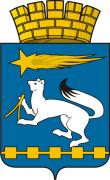 АДМИНИСТРАЦИЯ ГОРОДСКОГО ОКРУГА НИЖНЯЯ САЛДАП О С Т А Н О В Л Е Н И Е____________                                                                                                   №_____г. Нижняя СалдаОб утверждении порядка расходования средств за счет субсидии, полученной городским округом Нижняя Салда из областного бюджетана обеспечение осуществления оплаты труда работников муниципальных учреждений культуры с учетом установленных указами Президента Российской Федерации показателей соотношения заработной платы для данной категории работников в 2019 годуВ соответствии с Бюджетным кодексом Российской Федерации, постановлением Правительства Свердловской области от 21.10.2013                     № 1268-ПП  «Об утверждении государственной программы Свердловской области «Развитие культуры в Свердловской области до 2024 года» (с изменениями), Уставом городского округа Нижняя Салда, постановлением администрации городского округа Нижняя Салда № 818 от 19.09.2016 «Об утверждении муниципальной программы «Развитие культуры в  городском округе Нижняя Салда до 2024 года»» (с изменениями) администрация городского округа Нижняя СалдаПОСТАНОВЛЯЕТ:	1. Утвердить Порядок расходования средств за счет субсидии, полученной городским округом Нижняя Салда из областного бюджета на обеспечение осуществления оплаты труда работников муниципальных учреждений культуры с учетом установленных указами Президента Российской Федерации показателей соотношения заработной платы для данной категории работников в 2019 году (приложение).2. Опубликовать настоящее постановление в газете «Городской вестник плюс» и разместить на официальном сайте администрации городского округа Нижняя Салда.3. Контроль за исполнением постановления возложить на заместителя главы администрации городского округа Нижняя Салда Зуеву Л.В.Глава городского округа                                                                           Е.В. Матвеева                                                                          УТВЕРЖДЕН                                                                          постановлением администрации                                                                          городского округа Нижняя Салда                                                                          от _______________ № ________Порядок расходования средств бюджета за счет субсидии, полученной городским округом Нижняя Салда из областного бюджетана обеспечение осуществления оплаты труда работников муниципальных учреждений культуры с учетом установленных указами Президента Российской Федерации показателей соотношения заработной платы для данной категории работников в 2019 годуНастоящий Порядок определяет условия расходования средств бюджета за счет субсидии, полученной городским округом Нижняя Салда из областного бюджета на обеспечение осуществления оплаты труда работников муниципальных учреждений культуры с учетом установленных указами Президента Российской Федерации показателей соотношения заработной платы для данной категории работников в 2019 году (далее средства за счет субсидии).Главным администратором и главным распорядителем средств за счет субсидии, является Управление культуры администрации городского округа Нижняя Салда (далее - Управление культуры).  Субсидия предоставлена на основании Соглашения № 502 от 15 октября 2019 года «О предоставлении бюджету городского округа Нижняя Салда субсидии на обеспечение осуществления оплаты труда работников муниципальных учреждений культуры с учетом установленных указами Президента Российской Федерации показателей соотношения заработной платы для данной категории работников в 2019 году (далее - Соглашение).Субсидии подлежат зачислению в доходы городского округа Нижняя Салда по коду доходов 908 2 02 29999 04 0000 150 «Субсидии на обеспечение осуществления оплаты труда работников муниципальных учреждений культуры с учетом установленных указами Президента Российской Федерации показателей соотношения заработной платы для данной категории работников в 2019 году» и расходованию по разделу 0800 «Культура, кинематография», подразделу 0801 «Культура», целевым статьям 0910546500 «Обеспечение осуществления оплаты труда работников муниципальных учреждений культуры с учетом установленных указами Президента Российской Федерации показателей соотношения заработной платы для данной категории работников (МУ ГДК)», 0920846500 «Обеспечение осуществления оплаты труда работников муниципальных учреждений культуры с учетом установленных указами Президента Российской Федерации показателей соотношения заработной платы для данной категории работников (МБУК «Нижнесалдинский музей»)», 0931446500 «Обеспечение осуществления оплаты труда работников муниципальных учреждений культуры с учетом установленных указами Президента Российской Федерации показателей соотношения заработной платы для данной категории работников (МБУК «ЦГБ»)».Средства за счет субсидии, передаются в виде субсидии на финансовое обеспечение муниципального задания на оказание муниципальных услуг муниципальным бюджетным и автономным учреждениям культуры.Средства за счет субсидии носят целевой характер и не могут быть использованы на иные цели. Нецелевое использование бюджетных средств влечет применение мер ответственности, предусмотренных бюджетным законодательством Российской Федерации. Управление культуры администрация городского округа Нижняя Салда предоставляет отчетность по форме согласно заключенного Соглашения между Министерством культуры Свердловской области и администрацией городского округа Нижняя Салда ежквартально, в срок не позднее 20-го числа месяца, следующего за отчетным кварталом.Неиспользованные остатки средств за счет субсидии подлежат возврату в областной бюджет в сроки, установленные бюджетным законодательством Российской Федерации.Контроль за целевым использованием бюджетных средств осуществляет Управление культуры администрации городского округа Нижняя Салда и Финансовое управление администрации городского округа Нижняя Салда в пределах своей компетенции.